Task 3.ATimeline of Major Asian EventsStandard:The students will be able to describe major events in important figure’s lives during the development of Asia. The students will be able to explain how Asia influenced society and its people of the past and of today.The students will be able to analyze how Asia shaped the life and lives of its followers.The students will be able to identify and explain important events of each Asian civilization.Task:Being able to identify important events and explain their historical significance is a skill all history teachers want their students to possess.  For this task you must create a timeline of the 4 Asian Civilizations.  Below are 12 different events that shaped the Asian Civilizations.  Your task is to…Put all 12 events in order on the timeline and include a date for each one.Explain what happened at each event and why they are important (2 Complete Sentences).Include a picture representing each event.  The picture can be hand drawn or printed from a computer. Use complete sentences when describing each event.The 12 Events for the Timeline:Rubric:						             	          2% point Bonus for above and beyond creativity and effort. Teacher Comments:                                                                                                     		        10% grade reduction if late.                                                                                                                       5% grade reduction if this rubric is not turned in with assignment.Total Points:			/400Example:Year- 44 B.C.Event- Julius Caesar is stabbed by the senate.Explanation- Caesar was growing in power and popularity so the senate assassinated him to preserve the republic.Significance- Once Caesar was killed, civil war began in Rome which lead to the end of the republic form of government.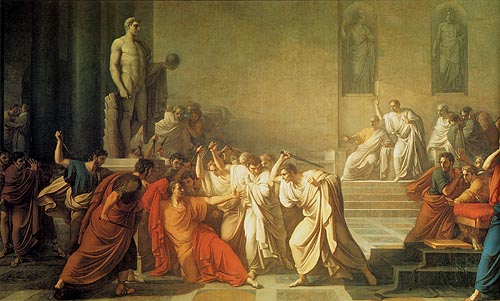 Criteria0-5960-6970-7980-8990-100Multiply Order of Events5 or more of the events are out of order, with many incorrect dates3-4 of the events are out of order and some of the dates are incorrect2 of the events are out of order with few incorrect datesOnly one of the events are out of orderOrOnly one incorrect dateAll 12 events are in order with the correct date providedHistorical Explanation of the EventMany of the events have an incorrect explanation or the historical significance is not statedFew of the events have a correct explanation and few state the historical significance  Often the events have a correct explanation and some state the historical significance Majority of the events have a correct explanation and the historical significance is statedAll of the events have a correct explanation and the historical significance is statedX2IllustrationsNone of the events have a picture representing the eventSome of the events do not have a picture representing the eventHalf of the events have a picture representing the eventMost of the events have a picture representing the eventAll of the events have a picture representing the event